Андрійчик із радістю повідомляє про народження своєї молодшої сестричкиНадіїАндрійчик із радістю повідомляє про народження своєї молодшої сестричкиНадіїДАТА: [Дата], ЧАС: 03:47
ВАГА: 3,6 кг, РІСТ: 53 смЗ любов’ю, Антон, Оксана, Андрійчик і НадійкаДАТА: [Дата], ЧАС: 03:47
ВАГА: 3,6 кг, РІСТ: 53 смЗ любов’ю, Антон, Оксана, Андрійчик і Надійка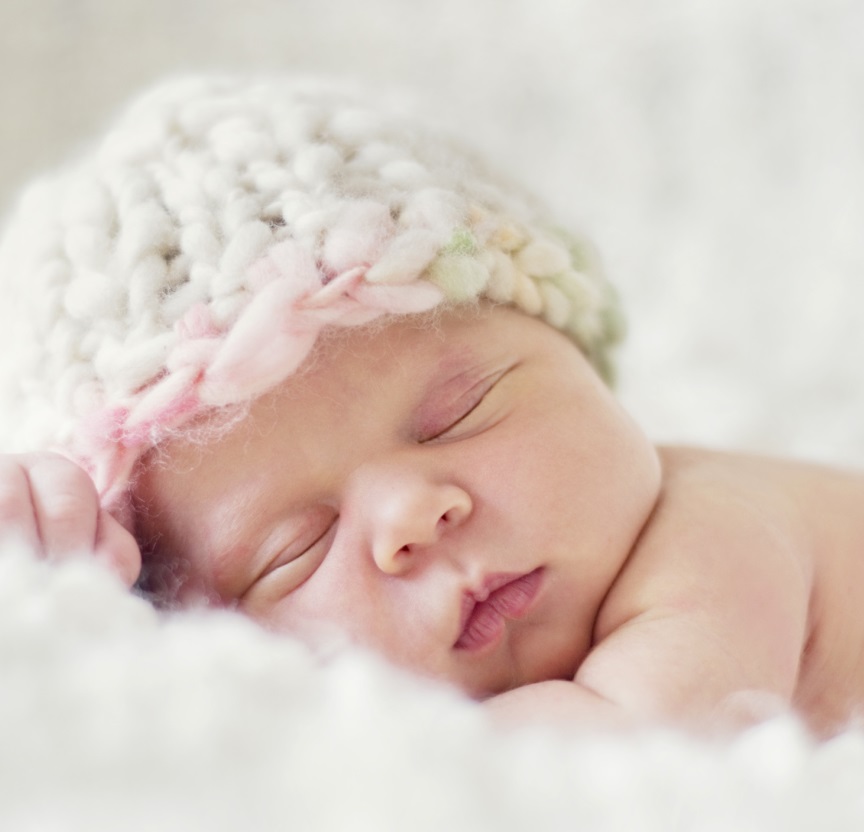 